Solenidade da Epifania do Senhor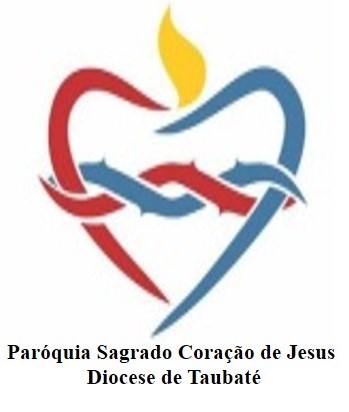  07/01/2018 _ Ele é o Senhor do mundo! _A exemplo dos Magos do Oriente, que se deixam orientar pela nova estrela, somos chamados a acolher o mistério de Deus que se manifesta na fragilidade da criança de Belém, nos braços de sua Mãe. Essa criança é a Estrela que indica um novo caminho para a humanidade. Como os Magos, que deixaram suas seguranças e lançaram-se em busca da novidade da Estrela, permitamos que o Senhor oriente, hoje e sempre, nossos passos, transforme nosso coração e conceda-nos a graça da conversão. Iniciemos a nossa celebração cantando.PRECES:Cel.: Para que possamos acolher o compromisso de acender a luz do Evangelho em nossa comunidade, apresentemos ao Pai os nossos pedidos:01- “Os povos caminham à tua luz e os reis ao clarão de tua aurora”. Para que os povos do mundo inteiro peregrinem em busca da luz da paz e da luz da verdade que se encontra em Jesus Cristo, rezemos ao Senhor: Ass.: _ Iluminai-nos com a vossa luz, nosso Deus e Senhor! 02- “Os reis de toda a terra hão de adorá-lo e todas as nações hão de servi-lo”.  Para que os responsáveis pelo governo, em todas as nações do mundo, empenhem-se em acender a luz da dignidade na vida dos mais pobres, rezemos ao Senhor: 03-  “Os pagãos são associados à mesma promessa de Cristo”. Para que o respeito e a fraternidade cresçam, cada vez mais, entre os povos da terra, acendendo a luz da paz, da prosperidade e da segurança, rezemos ao Senhor: 04- “Magos do Oriente chegaram em Jerusalém, perguntando: “onde está o rei dos judeus que acaba de nascer?” Para que a exemplo dos Reis Magos, nos façamos peregrinos na busca da luz divina, trazida ao nosso mundo por Jesus Cristo, rezemos ao Senhor: 05- “A estrela que tinham visto no Oriente, ia adiante deles até parar sobre o lugar onde estava o Menino”. Para que nossa comunidade esteja atenta aos sinais dos tempos e, seguindo a luz que vem de Deus, possa peregrinar ao encontro da luz trazida por Jesus, rezemos ao Senhor: Cel.: Com todos os povos da terra, nós vos adoramos Senhor nosso Deus, e suplicamos a graça de atender nossas preces, para que a luz que vosso Filho trouxe ao mundo brilhe no coração de toda a humanidade, Ele que convosco vive e reina pelos séculos dos séculos. Ass.: Amém.ORIENTAÇÕES GERAIS:   ORAÇÃO EUCARÍSTICA I                                             (Pref. pág. 413, Missal pág. 469) CANTOS: Ato Penitencial, Hino de Louvor, Salmo responsorial, Santo, Amém e o Cordeiro.